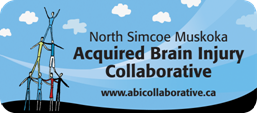 Applying for ABI Services with the NSM ABI CollaborativeHow do I apply?Download the NSM ABI Collaborative Request For ServiceIf you have trouble with downloading. Please call our office at 705-734-2178 and request that the NSM ABI Collaborative Request for Service be sent to you.Fill out as much information as you can. Any missing information will be reviewed at your intake appointmentFAX the NSM ABI Collaborative Request for Service to the agency you are applying to. Please refer to our services tab for what is availableTo mail the Collaborative Request for Service, please see the mailing addresses below 			NOTE: If you are applying to North Simcoe Muskoka Community Care Access Centre, you must call them directly at 1-888-721-2222If you want to apply to more than one agency, please fax the NSM ABI Collaborative Request for Service to our ABI System NavigatorWhat will happen next?Once a completed application is received, you will be contacted by an agency for an intake meeting.The intake meeting will be scheduled to:Review your NSM ABI Collaborative Request for ServiceConfirm eligibilityExplain services availableSign consent forms in order for us to access medical documentation regarding your brain injuryDetermine if referrals to other NSM ABI Collaborative agencies are requiredIf you have any questions you can contact any agency or our ABI System Navigator Alicia Nichols at 705-734-2178 ext 228 or email alicianichols@abicollabortive.caMailing addresses for NSM ABI Collaborative Partner AgenciesYork Simcoe Brain Injury Services 13311 Yonge St Suite 202Richmond Hill, ONL4E 3L6Brain Injury Services of Muskoka Simcoe21 Essa Road Unit #1Barrie, ONL4N 3K4March of Dimes CanadaBrain Injury Program13311 Yonge St. Suite 201Richmond Hill, ONL4E 3L6NSM ABI CollaborativeABI System Navigator21 Essa Road, Unit #1Barrie, ONL4N 3K4